Kafni Glacier Trekking TourThe unswayed beauty skirting through moraines and mountains and serene sky over the unparalleled horizon that is clustered with towering peaks, the most prominent being the Nanda Kot peak at 6,861 meters, just accedes through the vein to heart and beat the pulse of several travellers. Kafni Glacier, the shifting blaze at an elevation of 3,860 meters on the lap of Nanda Kot, is one of the hubs for the trekkers in the Kumaon Himalayan region and is one of the popular trekking destinations in the Indian Himalayan region that can be accessed during the summer and autumn seasons. The Kafni Glacier is the source of River Kafni, which is a major tributary of the River Pindari that merges with Alaknanda River and later pours into the River Ganga. The trek to Kafni Glacier snakes through some steep uphill sections laid with stones and expunges into the thick wood till maneuvering to the gentle meadows. 

Pop out from your nest and set forth for Loharkhet, wherefrom the trek to Kafni Glacier commences. Here, the route turns to Dhakuri at 2,747 meters after a steep climb of 6–7 hours passing through boulder ridden tracks and several untamed streams. The track from Dhakuri gently climbs for the day at Khati, which is at an elevation of 2,265 meters. From Khati heading towards Khatiya via Dwali, you will come across the pale blue foaming water of River Pindari running over the grey boulder ridden bed. The approximate distance from Khati to Khatiya is 16 kilometers and it takes round about 7–8 hours to cover the stretch. The route from Khatiya then turns a bit crazy, rocky and snaky and following the source of River Kafni the track winds up at Kafni Glacier. One of the most incredible sights from its vicinity is the Nanda Kot, located at a stone’s throw away, as it captivates the trekker with its towering presence. The trek downhill from Kafni leads to Dwali and diverts to Wachum, which is approximately 13 kilometers away. From Wachum the trek heads back to Loharkhet and passes through Dhakuri. 

The Kafni Glacier Trek, which is an easy to moderate trek in the Kumaon Himalayan region is located close to the Pindar Valley and it takes approximately 6 – 7 days to cover the entire trek. It is a wise pick for the tiro walkers to experience a trekking holiday in the Indian Himalayan region. Day 02): Delhi – Kathgodam
After breakfast half day sightseeing at Delhi. By evening board a night train for Kathgodam. Overnight journey.

Day 03): Kathgodam – Bageshwar (160 kms/5-6 hrs)
Arrival at Kathgodam by early in the morning and then drive to Bageshwar. Bageshwar is situated at the confluence of river Saryu, Gomati and the latent Bhagirathi. On arrival check in to hotel. Dinner and overnight stay at hotel.

Day 04): Bageshwar – Song (40 kms/1 hrs) – Loharkhet (13 kms/4-5 hrs)
In the morning after breakfast drive to Song and from here trek to Loharkhet. Loharkhet, a small hamlet on the banks of river Saryu. On arrival set out camp for overnight stay. 

Day 05): Loharkhet - Khati (2210 mts/7248 ft)
In the morning we will trek to Khati. Khati is the biggest village enroute Pindari. Dinner and overnight stay in tents.

Day 06): Khati – Phurkia 3260 mts/10693 ft) 9 kms/ 4-5 hrs
In the morning trek to Phurkia. Phurkia, where the trees give way to alpine pastures and shepherds can be seen guiding their large flock across grazy uplands. Dinner and overnight stay in tents.
Day 10): Dhakuri – Song (16 kms/5 hrs) - Bageshwar 40 kms/1 hrs)
In the morning we will trek up to Song and then further drive to Bageshwar. Dinner and 0vernight stay in Bageshwar.

Day 11): Bageshwar –Kathgodam - Delhi
In the morning drive to Kathgodam and from here take a night train for Delhi. overnight journey. 

Day 12): Delhi
Arrival at Delhi by morning then transfer to hotel for relax. Evening transfer to airport to catch your onwards flight.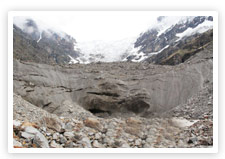 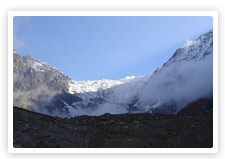 